Филиал муниципального автономного общеобразовательного учреждения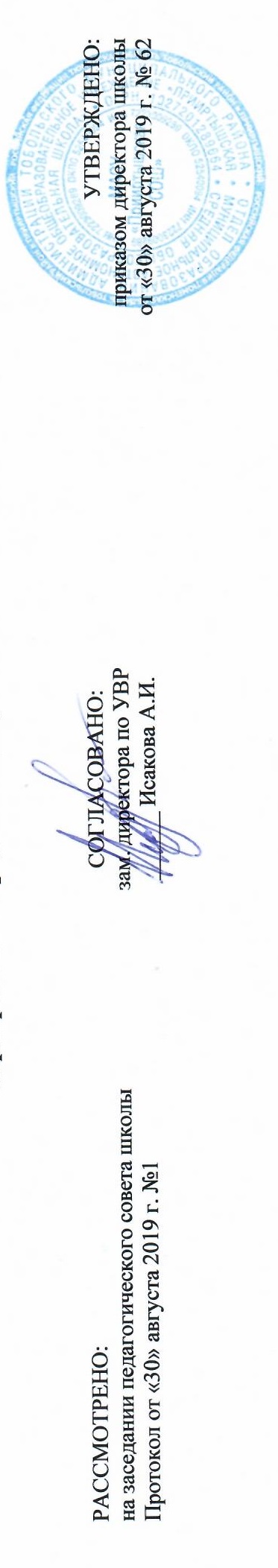 «Прииртышская средняя общеобразовательная школа» - «Верхнеаремзянская СОШ им.Д.И.Менделеева»РАБОЧАЯ ПРОГРАММА по математике для 4 классана 2019-2020 учебный годПланирование составлено в соответствии 	с ФГОС  НОО	Составитель программы: учитель начальных классов Сиволобова Л.А., первая квалификационная категорияс. Верхние Аремзяны 2019 годПланируемые результаты освоения учебного предмета  «Математика»В результате изучения курса математики, обучающиеся на уровне начального общего образования должны: 1) использовать начальные математические знания для описания и объяснения окружающих предметов, процессов, явлений, а также оценивать их количественных и пространственных отношений;2) овладеть основами логического и алгоритмического мышления, пространственного воображения и математической речи, измерения, пересчета, прикидки и оценки, наглядного представления данных и процессов, записи и выполнения алгоритмов;3) приобретут начальный опыт применения математических знаний для решения учебно-познавательных и учебно-практических задач;4) уметь выполнять устно и письменно арифметические действия с числами и числовыми выражениями, решать текстовые задачи, умение действовать в соответствии с алгоритмом и строить простейшие алгоритмы, исследовать, распознавать и изображать геометрические фигуры, работать с таблицами, схемами, графиками и диаграммами, цепочками, совокупностями, представлять, анализировать и интерпретировать данные;5) приобретут первоначальные представления о компьютерной грамотности.Числа и величиныВыпускник научится: читать, записывать, сравнивать, упорядочивать числа от нуля до миллиона; устанавливать закономерность — правило, по которому составлена числовая последовательность, и составлять последовательность по заданному или самостоятельно выбранному правилу (увеличение / уменьшение числа на несколько единиц, увеличение/уменьшение числа в несколько раз); группировать числа по заданному или самостоятельно установленному признаку;  читать, записывать и сравнивать величины (массу, время, длину, площадь, скорость), используя основные единицы измерения величин и соотношения между ними (килограмм — грамм; час — минута, минута — секунда; километр — метр, метр — дециметр, дециметр — сантиметр, метр — сантиметр, сантиметр — миллиметр). Выпускник получит возможность научиться: классифицировать числа по одному или нескольким основаниям, объяснять свои действия; выбирать единицу для измерения данной величины (длины, массы, площади, времени), объяснять свои действия. Арифметические действияВыпускник научится: выполнять письменно действия с многозначными числами (сложение, вычитание, умножение и деление на однозначное, двузначное числа в пределах 10 000) с использованием таблиц сложения и умножения чисел, алгоритмов письменных арифметических действий (в том числе деления с остатком);выполнять устно сложение, вычитание, умножение и деление однозначных, двузначных и трёхзначных чисел в случаях, сводимых к действиям в пределах 100 (в том числе с нулём и числом 1); выделять неизвестный компонент арифметического действия и находить его значение; вычислять значение числового выражения (содержащего 2-3 арифметических действия, со скобками и без скобок). Выпускник получит возможность научиться: выполнять действия с величинами; использовать свойства арифметических действий для удобства вычислений; проводить проверку правильности вычислений (с помощью обратного действия, прикидки и оценки результата действия и др.). Работа с текстовыми задачамиВыпускник научится: устанавливать зависимость между величинами, представленными в задаче, планировать ход решения задачи, выбирать и объяснять выбор действий; решать арифметическим способом (в 1-2 действия) учебные задачи и задачи, связанные с повседневной жизнью; оценивать правильность хода решения и реальность ответа на вопрос задачи. Выпускник получит возможность научиться: решать задачи на нахождение доли величины и величины по значению её доли (половина, треть, четверть, пятая, десятая часть); решать задачи в 3-4 действия; находить разные способы решения задачи. Пространственные отношенияГеометрические фигуры Выпускник научится:описывать взаимное расположение предметов в пространстве и на плоскости; распознавать, называть, изображать геометрические фигуры (точка, отрезок, ломаная, прямой угол, многоугольник, треугольник, прямоугольник, квадрат, окружность, круг); выполнять построение геометрических фигур с заданными измерениями (отрезок, квадрат, прямоугольник) с помощью линейки, угольника; использовать свойства прямоугольника и квадрата для решения задач; распознавать и называть геометрические тела (куб, шар);соотносить реальные объекты с моделями геометрических фигур. Выпускник получит возможность научиться распознавать, различать и называть геометрические тела: параллелепипед, пирамиду, цилиндр, конус. Геометрические величины Выпускник научится: измерять длину отрезка; вычислять периметр треугольника, прямоугольника и квадрата, площадь прямоугольника и квадрата; оценивать размеры геометрических объектов, расстояния приближённо (на глаз). Выпускник получит возможность научиться вычислять периметр многоугольника, площадь фигуры, составленной из прямоугольников. Работа с информацией Выпускник научится: читать несложные готовые таблицы; заполнять несложные готовые таблицы; читать несложные готовые столбчатые диаграммы. Выпускник получит возможность научиться: читать несложные готовые круговые диаграммы; достраивать несложную готовую столбчатую диаграмму; сравнивать и обобщать информацию, представленную в строках и столбцах несложных таблиц и диаграмм; понимать простейшие выражения, содержащие логические связки и слова («...и...», «если... то...», «верно/неверно, что...», «каждый», «все», «некоторые», «не»); составлять, записывать и выполнять инструкцию (простой алгоритм), план поиска информации; распознавать одну и ту же информацию, представленную в разной форме (таблицы и диаграммы); планировать несложные исследования, собирать и представлять полученную информацию с помощью таблиц и диаграмм; интерпретировать информацию, полученную при проведении несложных исследований (объяснять, сравнивать и обобщать данные, делать выводы и прогнозы).Содержание учебного предмета  «Математика» (136ч.)Число и счет (11 часов)Счет предметов. Чтение и запись чисел в пределах класса миллиардов.Классы и разряды натурального числа. Десятичная система записи чисел. Представление многозначного числа в виде суммы разрядных слагаемых. Сравнение чисел; запись результатов сравнения с использованием знаков >, =, <.Римская система записи чисел.Сведения из истории математики: как появились числа, чем занимается арифметика.Арифметические действия с числами и их свойства (55 часов)Сложение, вычитание, умножение и деление и их смысл. Запись арифметических действий с использованием знаков +, -, •, :Сложение и вычитание (умножение и деление) как взаимно обратные действия. Названия компонентов арифметических действий (слагаемое, сумма; уменьшаемое, вычитаемое, разность; множитель, произведение; делимое, делитель, частное). Таблица сложения и соответствующие случаи вычитания. Таблица умножения и соответствующие случаи деления. Устные и письменные алгоритмы сложения и вычитания. Умножение многозначного числа на однозначное, на двузначное и на трехзначное число. Деление с остатком. Устные и письменные алгоритмы деления на однозначное, на двузначное и на трехзначное число. Способы проверки правильности вычислений (с помощью обратного действия, оценка достоверности, прикидка результата, с использованием микрокалькулятора).Доля числа (половина, треть, четверть, десятая, сотая, тысячная). Нахождение одной или нескольких долей числа. Нахождение числа по его доле. Переместительное и сочетательное свойства сложения и умножения; распределительное свойство умножения относительно сложения (вычитания); сложение и вычитание с 0; умножение и деление с 0 и 1. Обобщение: записи свойств действий с использованием букв. Использование свойств арифметических действий при выполнении вычислений: перестановка и группировка слагаемых в сумме, множителей в произведении; умножение суммы и разности на число).Числовое выражение. Правила порядка выполнения действий в числовых выражениях, содержащих от 2 до 6 арифметических действий, со скобками и без скобок. Вычисление значений выражений. Составление выражений в соответствии с заданными условиями. Выражения и равенства с буквами. Правила вычисления неизвестных компонентов арифметических действий.Примеры арифметических задач, решаемых составлением равенств, содержащих букву.Универсальные учебные действия:моделировать ситуацию, иллюстрирующую данное арифметическое действие;воспроизводить устные и письменные алгоритмы выполнения четырех арифметических действий;прогнозировать результаты вычислений;контролировать свою деятельность: проверять правильность выполнения вычислений изученными способами;оценивать правильность предъявленных вычислений;сравнивать разные способы вычислений, выбирать из них удобный;-анализировать структуру числового выражения с целью определения порядка выполнения содержащихся в нем арифметических    действий.Величины (8 часов)Длина, площадь, периметр, масса, время, скорость, цена, стоимость и их единицы. Соотношения между единицами однородных величин. Сведения из истории математики: старинные русские меры длины (вершок, аршин, пядь, маховая и косая сажень, морская миля, верста), массы (пуд, фунт, ведро, бочка). История возникновения месяцев года. Вычисление периметра многоугольника, периметра и площади прямоугольника (квадрата). Длина ломаной и ее вычисление. Точные и приближенные значения величины (с недостатком, с избытком). Измерение длины, массы, времени, площади с указанной точностью. Запись приближенных значений величины с использованием знака ≈ (примеры: АВ ≈ 5 см, t ≈ 3 мин, V ≈ 200 км/ч). Вычисление одной или нескольких долей значения величины. Вычисление значения величины по известной доле ее значения.Универсальные учебные действия:сравнивать значения однородных величин;упорядочивать данные значения величины;устанавливать зависимость между данными и искомыми величинами при решении разнообразных учебных задач.Работа с текстовыми задачами (20 часов)Понятие арифметической задачи. Решение текстовых арифметических задач арифметическим способом. Работа с текстом задачи:выявление известных и неизвестных величин, составление таблиц, схем, диаграмм и других моделей для представления данных условия задачи.Планирование хода решения задачи. Запись решения и ответа задачи. Задачи, содержащие отношения «больше (меньше) на», «больше (меньше) в»; зависимости между величинами, характеризующими процессы купли- продажи, работы, движения тел.Примеры арифметических задач, решаемых разными способами; задач, имеющих несколько решений, не имеющих решения; задач с недостающими и с лишними данными (не использующимися при решении).Универсальные учебные действия:моделировать содержащиеся в тексте задачи зависимости;планировать ход решения задачи;анализировать текст задачи с целью выбора необходимых арифметических действий для ее решения;прогнозировать результат решения;контролировать свою деятельность: обнаруживать и устранять ошибки логического характера (в ходе решения) и ошибки вычислительного характера;выбирать верное решение задачи из нескольких предъявленных решений;наблюдать за изменением решения задачи при изменении ее условий.Геометрические понятия (20 часов)Форма предмета. Понятия: такой же формы, другой формы. Плоские фигуры: точка, линия, отрезок, ломаная, круг; многоугольники и их виды. Луч и прямая как бесконечные плоские фигуры. Окружность (круг). Изображение плоских фигур с помощью линейки, циркуля и от руки. Угол и его элементы вершина, стороны. Виды углов (прямой, острый, тупой). Классификация треугольников (прямоугольные, остроугольные, тупоугольные). Виды треугольников в зависимости от длин сторон (разносторонние, равносторонние, равнобедренные).Прямоугольник и его определение. Квадрат как прямоугольник. Свойства противоположных сторон и диагоналей прямоугольника. Оси симметрии прямоугольника (квадрата). Пространственные фигуры: прямоугольный параллелепипед (куб), пирамида, цилиндр, конус, шар. Их распознавание на чертежах и на моделях. Взаимное расположение фигур на плоскости (отрезков, лучей, прямых, окружностей) в различных комбинациях. Общие элементы фигур. Осевая симметрия. Пары симметричных точек, отрезков, многоугольников. Примеры фигур, имеющих одну или несколько осей симметрии. Построение симметричных фигур на клетчатой бумаге.    Универсальные учебные действия:ориентироваться на плоскости и в пространстве (в том числе различать направления движения);различать геометрические фигуры;характеризовать взаимное расположение фигур на плоскости;конструировать указанную фигуру из частей;классифицировать треугольники;распознавать пространственные фигуры (прямоугольный параллелепипед, пирамида, цилиндр, конус, шар) на чертежах и на моделях.Логико-математическая подготовка (7 часов)Понятия: каждый, какой-нибудь, один из, любой, все, не все; все, кроме. Классификация множества предметов по заданному признаку.Определение оснований классификации. Понятие о высказывании. Примеры истинных и ложных высказываний. Числовые равенства и неравенства как примеры истинных и ложных высказываний.Составные высказывания, образованные из двух простых высказываний с помощью логических связок «и»,«или»,«если, то»,«неверно, что» и их истинность. Анализ структуры составного высказывания: выделение в нем простых высказываний. Образование составного высказывания из двух простых высказываний. Простейшие доказательства истинности или ложности данных утверждений. Приведение гримеров, подтверждающих или опровергающих данное утверждение.Решение несложных комбинаторных задач и других задач логического характера (в том числе задач, решение которых связано с необходимостью перебора возможных вариантов.Универсальные учебные действия:определять истинность несложных утверждений;приводить примеры, подтверждающие или опровергающие данное утверждение;конструировать алгоритм решения логической задачи;делать выводы на основе анализа предъявленного банка данных;конструировать составные высказывания из двух простых высказываний с помощью логических слов-связок и определять их истинность;анализировать структуру предъявленного составного высказывания; выделять в нем составляющие его высказывания и делать выводы об истинности или ложности составного высказывания;актуализировать свои знания для проведения простейших математических доказательств (в том числе с опорой на изученные определения, законы арифметических действий, свойства геометрических фигур).Работа с информацией ( 5часов)Сбор и представление информации, связанной со счетом, с измерением; фиксирование и анализ полученной информации.Таблица; строки и столбцы таблицы. Чтение и заполнение таблиц заданной информацией. Перевод информации из текстовой формы в табличную. Составление таблиц. Графы отношений. Использование графов для решения учебных задач. Числовой луч. Координата точки.    Обозначение вида А (5). Координатный угол. Оси координат. Обозначение вида А (2,3). Простейшие графики. Считывание   информации. Столбчатые диаграммы. Сравнение данных, представленных на диаграммахКонечные последовательности (цепочки) предметов, чисел, фигур, составленные по определенным правилам. Определение правила составления последовательности.Универсальные учебные действия:собирать требуемую информацию из указанных источников; фиксировать результаты разными способами;сравнивать и обобщать информацию, представленную в таблицах, на графиках и диаграммах;переводить информацию из текстовой формы в табличнуюПервоначальные представления о компьютерной грамотности (10 часов)    Современный информационный мир. Использование компьютерных технологий в разных сферах жизнедеятельности человека. Персональный компьютер (ПК) и дополнительные приспособления (принтер, сканер, колонки и др.). Знакомство с текстовым редактором. Поиск информации в компьютере и Интернете. Работа с простейшими информационными объектами (тексты, рисунки): создание, преобразование, сохранение, удаление, печать (вывод на принтер). Программы Word, Power Point.Тематическое планирование№Разделы, темыКол-во часовРаздел 1: «Число и счёт»111Счёт сотнями. Многозначное число. Классы и разряды многозначного числа.12Названия и последовательность многозначных чисел в пределах класса миллиардов. Десятичная система записи чисел.13Римская система записи чисел. Примеры записи римскими цифрами дат и других чисел, записанных арабскими цифрами.14Классы и разряды многозначного числа в пределах миллиарда.15Способ чтения многозначного числа. Представление многозначного числа в виде суммы разрядных слагаемых.16Запись многозначных чисел цифрами.17Контрольная работа №  1.18Работа над ошибками.Сравнение многозначных чисел, запись результатов сравнения.19Сравнение многозначных чисел. Решение примеров.110Текущая  проверочная работа по теме «Нумерация многозначных чисел». Сравнение многозначных чисел. Решение задач.111Сложение многозначных чисел. Устные и письменные приемы сложения многозначных чисел. Устные алгоритмы сложения.  1Раздел 2: «Арифметические действия с многозначными числами и их свойства»55ч.1Сложение многозначных чисел в пределах миллиарда. Письменные алгоритмы сложения.  12Проверка правильности выполнения сложения. Проверка сложения перестановкой слагаемых.13Вычитание многозначных чисел. Устные и письменные приемы вычитания многозначных чисел. Устные алгоритмы вычитания.14Вычитание многозначных чисел в пределах миллиарда. Письменные алгоритмы вычитания.15Проверка правильности выполнения вычитания. Закрепление изученного материала.16Вычитание многозначных чисел в пределах миллиарда.17Обобщающее закрепление по теме «Сложение и вычитание многозначных чисел»18Построение прямоугольника. Работа над ошибками.19Построение прямоугольника.110Построение прямоугольника. Закрепление.111Скорость равномерного прямолинейного движения.112Единицы скорости: километр в час, метр в минуту, метр в секунду и др. Обозначения: км/ч, м/мин,м/с.113Скорость. Закрепление.114Задачи на движение. Нахождение скорости.115  Задачи на движение. Нахождение пути.116  Задачи на движение. Нахождение времени.117   Задачи на движение. 118Решение задач на движение.119Обобщающее  закрепление  по теме «Задачи на движение»120Работа над ошибками. Координатный угол: оси координат, координаты точки. Обозначения вида А (2,3).121 Построение точки с указанными координатами. 122Графики. Диаграммы.123Построение простейших графиков, столбчатых диаграмм. 124Переместительное свойство сложения.125Переместительное свойство умножения.126Сочетательные свойства сложения.127Сочетательные свойства умножения.128План и масштаб.129План и масштаб.130Многогранник и его элементы: вершины, рёбра, грани.131Многогранник. Закрепление.132Распределительные свойства умножения.133Вычисления с использованием распределительных свойств умножения. 134Обобщающее закрепление по теме «Свойства арифметических действий».135Анализ ошибок, допущенных в контрольной работе. Умножение на 1000,  10000, …136Умножение на 1000, 10000, 100000. Закрепление.137Прямоугольный параллелепипед, куб. 138Прямоугольный параллелепипед, куб.139Единицы массы: тонна и центнер. Обозначения: т, ц.140Соотношения между единицами массы: тонной и центнером.141Соотношения между единицами массы: тонной и центнером.142Обобщающее закрепление по теме«Действия с величинами»143Работа над ошибками.Задачи на разные виды движения двух тел: в противоположных направлениях. 144Задачи на движение в противоположных направлениях .145 Задачи на движение в противоположных направлениях. Закрепление.146Пирамида. 147Задачи на движение в противоположных направлениях ( встречное движение).148Задачи на движение в противоположных направлениях ( встречное движение).149Задачи на движение в противоположных направлениях( встречное движение).150Обобщающее закрепление по теме «Задачи на движение в противоположных направлениях».151Анализ ошибок, допущенных в контрольной работе. Умножение многозначного числа на однозначное. 152Письменные алгоритмы умножения многозначных чисел на однозначное.153Письменные алгоритмы умножения многозначных чисел на однозначное.154Умножение многозначного числа на двузначное.155Умножение многозначного числа на двузначное.1Раздел 3: «Величины»8ч.1Письменные алгоритмы умножения многозначных чисел на двузначное.12Обобщающее закрепление по теме «Умножение многозначных чисел»13Работа над ошибками.Письменный алгоритм умножения на трехзначное число.14Письменный алгоритм умножения на трехзначное число.15Письменный алгоритм умножения на трехзначное число.16Письменный алгоритм умножения на трехзначное число.17Конус. 18Задачи на движение в одном направлении.1Раздел 4: «Работа с текстовыми задачами»20ч1Задачи на движение в одном направлении.12Задачи на движение в одном направлении.13Истинные и ложные высказывания.Высказывания со словами «неверно, что…»14 Истинные и ложные высказывания.Высказывания со словами «неверно, что…»15Обобщающее закрепление по теме «Скорость движения»16Работа над ошибками.Составные высказывания.17Составные высказывания. 18Задачи  на перебор  вариантов.19Задачи  на перебор  вариантов.110Задачи  на перебор  вариантов.111Деление суммы на число. Запись свойств арифметических действий с использованием букв.112Деление суммы на число. Решение задач.113Деление на 1000, 10000,…114Деление на 1000, 10000, …  115Карта.116Цилиндр.117Деление на однозначное число.118Деление на однозначное число.119Деление на однозначное число.120Обобщающее закрепление по теме «Деление многозначного числа на однозначное»1Раздел 5: «Геометрические понятия»20ч.1Работа над ошибками.Деление на двузначное число.12Деление на двузначное число.13Деление на двузначное число.14Деление на двузначное число.15Деление на двузначное число.16Деление на трехзначное число.17Деление на трехзначное число.18Деление на трехзначное число.19Обобщающее закрепление по теме «Деление на двухзначное и трёхзначное  число»110Работа над ошибками.Деление отрезка на 2, 4, 8 равных частей с помощью циркуля и линейки.111Деление отрезка на 2, 4, 8 равных частей с помощью циркуля и линейки.112Нахождение неизвестного числа в равенствах вида: х + 5 = 7, х ·  5 = 5, х – 5 = 7,х : 5 = 15.113Нахождение неизвестного числа в равенствах вида: х + 5 = 7, х ·  5 = 5, х – 5 = 7, х : 5 = 15.114Нахождение неизвестного числа в равенствах вида: х + 5 = 7, х ·  5 = 5, х – 5 = 7, х : 5 = 15.115Нахождение неизвестного числа в равенствах вида: х + 5 = 7, х ·  5 = 5, х – 5 = 7, х : 5 = 15.116Обобщающее закрепление по теме «Нахождение неизвестного числа»117Работа над ошибками.Угол и его обозначение. 118Виды углов.119Закрепление по теме «Виды углов»120Нахождение неизвестного числа в равенствах вида: 8 + х = 16, 8 ·  х = 16, 8 – х = 2, 8 : х = 2.1Раздел 6: «Логико-математическая подготовка»7ч1Нахождение неизвестного числа в равенствах вида: 8 + х = 16, 8 ·  х = 16, 8 – х = 2, 8 : х = 2.12Нахождение неизвестного числа в равенствах вида: 8 + х = 16, 8 ·  х = 16, 8 – х = 2, 8 : х = 2.13Нахождение неизвестного числа в равенствах вида: 8 + х = 16, 8 ·  х = 16, 8 – х = 2, 8 : х = 2. 14Виды треугольников.15Виды треугольников.16Точное и приближенное значение величины.17Точное и приближенное значение величины.1Раздел 7: «Работа с информацией»5ч1Точное и приближенное значение величины.12Построение отрезка, равногоданному.13Знакомство с компьютером: файлы и папки. Техника безопасности при работе на компьютере.14Правила клавиатурного письма. Операции при создании текстов. Оформление текста.15Печатные публикации. Виды печатных публикаций. Иллюстрации в публикациях.1Раздел 8: «Первоначальные представления о компьютерной грамотности»10ч1Схемы в публикации. Таблицы в публикациях.12Электронные публикации. Программы для создания электронных публикаций.Гиперссылки в публикациях.13Порядок действий при созданииэлектронной публикации. Создание электронных публикаций с гиперссылками.14Источники информации длякомпьютерного поиска. Способы компьютерного поиска информации.15Поисковые системы. Поисковые запросы. Уточнение запросов на поиске информации.16Сохранение результатов поиска. Поиск изображений. Сохранение найденных изображений.17Создание презентации на тему«Моя семья».18Обобщающее повторение по теме «Арифметические действия с числами и их свойства »19Работа над ошибками. Повторение изученного в течение года. Нумерация многозначных чисел. Величины.110Повторение изученного в течение года. Решение задач.1Итого:136